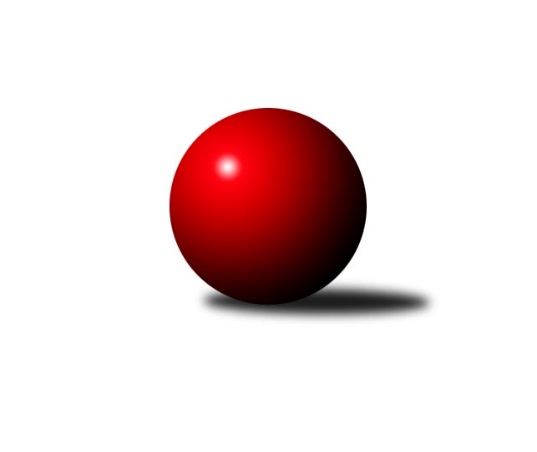 Č.26Ročník 2021/2022	8.5.2024 Jihomoravská divize 2021/2022Statistika 26. kolaTabulka družstev:		družstvo	záp	výh	rem	proh	skore	sety	průměr	body	plné	dorážka	chyby	1.	KK Vyškov B	26	22	2	2	150.0 : 58.0 	(384.5 : 239.5)	3188	46	2128	1060	26.1	2.	TJ Sokol Luhačovice	26	19	0	7	138.0 : 70.0 	(367.0 : 257.0)	3096	38	2099	998	28	3.	TJ Bojkovice Krons	26	16	2	8	116.0 : 92.0 	(326.0 : 298.0)	3064	34	2081	983	33.4	4.	KK Jiskra Čejkovice	26	16	1	9	121.0 : 87.0 	(345.0 : 279.0)	3107	33	2101	1005	33.2	5.	KK Vyškov C	26	14	4	8	111.5 : 96.5 	(321.5 : 302.5)	3058	32	2071	987	36.4	6.	SK Baník Ratíškovice A	26	13	2	11	107.5 : 100.5 	(314.5 : 309.5)	3070	28	2079	991	39.8	7.	TJ Sokol Mistřín B	26	11	3	12	100.5 : 107.5 	(312.5 : 311.5)	3077	25	2084	993	37.8	8.	SK Baník Ratíškovice B	26	12	0	14	95.5 : 112.5 	(302.5 : 321.5)	3017	24	2062	954	39.5	9.	KC Zlín B	26	11	0	15	103.0 : 105.0 	(306.0 : 318.0)	3048	22	2071	977	36.7	10.	TJ Jiskra Otrokovice	26	10	2	14	97.5 : 110.5 	(303.5 : 320.5)	3053	22	2074	979	40.4	11.	KK Slovan Rosice B	26	10	2	14	97.0 : 111.0 	(302.5 : 321.5)	3049	22	2084	965	38.6	12.	KK Réna Ivančice	26	10	0	16	95.5 : 112.5 	(301.0 : 323.0)	3031	20	2069	962	39.3	13.	KK Blansko B	26	6	1	19	73.0 : 135.0 	(258.0 : 366.0)	2971	13	2034	937	41.3	14.	SKK Dubňany B	26	2	1	23	50.0 : 158.0 	(223.5 : 400.5)	2931	3*	2022	909	54Tabulka doma:		družstvo	záp	výh	rem	proh	skore	sety	průměr	body	maximum	minimum	1.	KK Vyškov B	13	11	0	2	77.0 : 27.0 	(195.0 : 117.0)	3252	22	3389	3114	2.	TJ Sokol Luhačovice	13	11	0	2	74.0 : 30.0 	(194.5 : 117.5)	3289	22	3385	3147	3.	TJ Bojkovice Krons	13	9	1	3	63.5 : 40.5 	(172.5 : 139.5)	2784	19	2890	2689	4.	KK Jiskra Čejkovice	13	9	0	4	65.0 : 39.0 	(186.0 : 126.0)	2676	18	2774	2586	5.	SK Baník Ratíškovice A	13	8	2	3	61.5 : 42.5 	(175.0 : 137.0)	3185	18	3318	3122	6.	TJ Jiskra Otrokovice	13	8	1	4	64.0 : 40.0 	(179.0 : 133.0)	3256	17	3401	3124	7.	KK Vyškov C	13	8	1	4	57.5 : 46.5 	(161.0 : 151.0)	3152	17	3209	3112	8.	SK Baník Ratíškovice B	13	8	0	5	56.5 : 47.5 	(167.5 : 144.5)	3139	16	3269	3018	9.	TJ Sokol Mistřín B	13	6	3	4	55.5 : 48.5 	(159.0 : 153.0)	3287	15	3436	3173	10.	KK Slovan Rosice B	13	7	0	6	57.0 : 47.0 	(172.5 : 139.5)	3225	14	3345	3095	11.	KC Zlín B	13	6	0	7	57.0 : 47.0 	(163.5 : 148.5)	3255	12	3310	3121	12.	KK Réna Ivančice	13	6	0	7	53.0 : 51.0 	(170.0 : 142.0)	2501	12	2590	2395	13.	KK Blansko B	13	5	1	7	47.0 : 57.0 	(142.5 : 169.5)	3199	11	3353	3096	14.	SKK Dubňany B	13	1	1	11	27.0 : 77.0 	(118.5 : 193.5)	3026	3*	3158	2593Tabulka venku:		družstvo	záp	výh	rem	proh	skore	sety	průměr	body	maximum	minimum	1.	KK Vyškov B	13	11	2	0	73.0 : 31.0 	(189.5 : 122.5)	3192	24	3426	2556	2.	TJ Sokol Luhačovice	13	8	0	5	64.0 : 40.0 	(172.5 : 139.5)	3079	16	3445	2485	3.	KK Jiskra Čejkovice	13	7	1	5	56.0 : 48.0 	(159.0 : 153.0)	3146	15	3366	2543	4.	KK Vyškov C	13	6	3	4	54.0 : 50.0 	(160.5 : 151.5)	3050	15	3310	2558	5.	TJ Bojkovice Krons	13	7	1	5	52.5 : 51.5 	(153.5 : 158.5)	3090	15	3361	2453	6.	KC Zlín B	13	5	0	8	46.0 : 58.0 	(142.5 : 169.5)	3029	10	3263	2478	7.	SK Baník Ratíškovice A	13	5	0	8	46.0 : 58.0 	(139.5 : 172.5)	3064	10	3354	2428	8.	TJ Sokol Mistřín B	13	5	0	8	45.0 : 59.0 	(153.5 : 158.5)	3058	10	3291	2586	9.	KK Réna Ivančice	13	4	0	9	42.5 : 61.5 	(131.0 : 181.0)	3080	8	3311	2609	10.	KK Slovan Rosice B	13	3	2	8	40.0 : 64.0 	(130.0 : 182.0)	3032	8	3209	2484	11.	SK Baník Ratíškovice B	13	4	0	9	39.0 : 65.0 	(135.0 : 177.0)	3021	8	3313	2366	12.	TJ Jiskra Otrokovice	13	2	1	10	33.5 : 70.5 	(124.5 : 187.5)	3035	5	3320	2420	13.	KK Blansko B	13	1	0	12	26.0 : 78.0 	(115.5 : 196.5)	2950	2	3246	2370	14.	SKK Dubňany B	13	1	0	12	23.0 : 81.0 	(105.0 : 207.0)	2923	2	3310	2388Tabulka podzimní části:		družstvo	záp	výh	rem	proh	skore	sety	průměr	body	doma	venku	1.	TJ Sokol Luhačovice	14	13	0	1	85.5 : 26.5 	(207.0 : 129.0)	3090	26 	7 	0 	0 	6 	0 	1	2.	KK Vyškov B	14	12	0	2	84.0 : 28.0 	(214.5 : 121.5)	3239	24 	5 	0 	2 	7 	0 	0	3.	KK Vyškov C	14	10	0	4	64.5 : 47.5 	(175.0 : 161.0)	3037	20 	5 	0 	2 	5 	0 	2	4.	TJ Bojkovice Krons	14	10	0	4	64.0 : 48.0 	(179.0 : 157.0)	2960	20 	5 	0 	2 	5 	0 	2	5.	SK Baník Ratíškovice A	14	9	0	5	61.0 : 51.0 	(170.5 : 165.5)	3038	18 	6 	0 	1 	3 	0 	4	6.	KK Jiskra Čejkovice	14	8	1	5	60.0 : 52.0 	(177.0 : 159.0)	3084	17 	4 	0 	3 	4 	1 	2	7.	SK Baník Ratíškovice B	14	7	0	7	53.0 : 59.0 	(157.5 : 178.5)	3096	14 	4 	0 	3 	3 	0 	4	8.	KC Zlín B	14	6	0	8	61.0 : 51.0 	(170.5 : 165.5)	3060	12 	4 	0 	3 	2 	0 	5	9.	TJ Jiskra Otrokovice	14	5	1	8	48.0 : 64.0 	(158.0 : 178.0)	2988	11 	4 	0 	3 	1 	1 	5	10.	TJ Sokol Mistřín B	14	4	2	8	43.0 : 69.0 	(160.0 : 176.0)	3131	10 	3 	2 	2 	1 	0 	6	11.	KK Slovan Rosice B	14	4	1	9	46.0 : 66.0 	(157.5 : 178.5)	3000	9 	2 	0 	5 	2 	1 	4	12.	KK Blansko B	14	3	0	11	39.5 : 72.5 	(140.5 : 195.5)	2995	6 	2 	0 	5 	1 	0 	6	13.	SKK Dubňany B	14	2	1	11	36.0 : 76.0 	(137.5 : 198.5)	3027	5* 	1 	1 	5 	1 	0 	6	14.	KK Réna Ivančice	14	2	0	12	38.5 : 73.5 	(147.5 : 188.5)	3053	4 	1 	0 	6 	1 	0 	6Tabulka jarní části:		družstvo	záp	výh	rem	proh	skore	sety	průměr	body	doma	venku	1.	KK Vyškov B	12	10	2	0	66.0 : 30.0 	(170.0 : 118.0)	3152	22 	6 	0 	0 	4 	2 	0 	2.	KK Jiskra Čejkovice	12	8	0	4	61.0 : 35.0 	(168.0 : 120.0)	3097	16 	5 	0 	1 	3 	0 	3 	3.	KK Réna Ivančice	12	8	0	4	57.0 : 39.0 	(153.5 : 134.5)	2919	16 	5 	0 	1 	3 	0 	3 	4.	TJ Sokol Mistřín B	12	7	1	4	57.5 : 38.5 	(152.5 : 135.5)	3068	15 	3 	1 	2 	4 	0 	2 	5.	TJ Bojkovice Krons	12	6	2	4	52.0 : 44.0 	(147.0 : 141.0)	3140	14 	4 	1 	1 	2 	1 	3 	6.	KK Slovan Rosice B	12	6	1	5	51.0 : 45.0 	(145.0 : 143.0)	3172	13 	5 	0 	1 	1 	1 	4 	7.	TJ Sokol Luhačovice	12	6	0	6	52.5 : 43.5 	(160.0 : 128.0)	3140	12 	4 	0 	2 	2 	0 	4 	8.	KK Vyškov C	12	4	4	4	47.0 : 49.0 	(146.5 : 141.5)	3123	12 	3 	1 	2 	1 	3 	2 	9.	TJ Jiskra Otrokovice	12	5	1	6	49.5 : 46.5 	(145.5 : 142.5)	3161	11 	4 	1 	1 	1 	0 	5 	10.	SK Baník Ratíškovice A	12	4	2	6	46.5 : 49.5 	(144.0 : 144.0)	3125	10 	2 	2 	2 	2 	0 	4 	11.	SK Baník Ratíškovice B	12	5	0	7	42.5 : 53.5 	(145.0 : 143.0)	2966	10 	4 	0 	2 	1 	0 	5 	12.	KC Zlín B	12	5	0	7	42.0 : 54.0 	(135.5 : 152.5)	3069	10 	2 	0 	4 	3 	0 	3 	13.	KK Blansko B	12	3	1	8	33.5 : 62.5 	(117.5 : 170.5)	2998	7 	3 	1 	2 	0 	0 	6 	14.	SKK Dubňany B	12	0	0	12	14.0 : 82.0 	(86.0 : 202.0)	2859	0 	0 	0 	6 	0 	0 	6 Zisk bodů pro družstvo:		jméno hráče	družstvo	body	zápasy	v %	dílčí body	sety	v %	1.	Tomáš Molek 	TJ Sokol Luhačovice 	21	/	24	(88%)	75	/	96	(78%)	2.	Petr Polepil 	KC Zlín B 	21	/	25	(84%)	71.5	/	100	(72%)	3.	Tomáš Buršík 	KK Réna Ivančice  	21	/	26	(81%)	65.5	/	104	(63%)	4.	Tereza Divílková 	TJ Jiskra Otrokovice 	19.5	/	25	(78%)	67	/	100	(67%)	5.	Michael Divílek ml.	TJ Jiskra Otrokovice 	18	/	22	(82%)	58.5	/	88	(66%)	6.	Tomáš Stávek 	KK Jiskra Čejkovice 	18	/	23	(78%)	64	/	92	(70%)	7.	Miroslav Hvozdenský 	TJ Sokol Luhačovice 	18	/	24	(75%)	62	/	96	(65%)	8.	Jaroslav Mošať 	KK Réna Ivančice  	18	/	25	(72%)	64.5	/	100	(65%)	9.	Dominik Schüller 	SK Baník Ratíškovice A 	18	/	25	(72%)	63	/	100	(63%)	10.	Vratislav Kunc 	TJ Sokol Luhačovice 	17	/	21	(81%)	56	/	84	(67%)	11.	Jiří Konečný 	TJ Sokol Luhačovice 	17	/	22	(77%)	55.5	/	88	(63%)	12.	Pavel Vymazal 	KK Vyškov B 	17	/	25	(68%)	64.5	/	100	(65%)	13.	Břetislav Láník 	KK Vyškov C 	17	/	25	(68%)	62	/	100	(62%)	14.	Petr Streubel 	KK Slovan Rosice B 	16	/	18	(89%)	55.5	/	72	(77%)	15.	Tomáš Procházka 	KK Vyškov B 	16	/	22	(73%)	64	/	88	(73%)	16.	Tomáš Koplík ml.	SK Baník Ratíškovice A 	16	/	26	(62%)	61	/	104	(59%)	17.	Jakub Pekárek 	TJ Bojkovice Krons 	15	/	21	(71%)	54	/	84	(64%)	18.	Petr Valášek 	TJ Sokol Mistřín B 	15	/	23	(65%)	56.5	/	92	(61%)	19.	Vít Svoboda 	KK Jiskra Čejkovice 	15	/	23	(65%)	55	/	92	(60%)	20.	Viktor Výleta 	SK Baník Ratíškovice A 	15	/	24	(63%)	55.5	/	96	(58%)	21.	Jan Lahuta 	TJ Bojkovice Krons 	14.5	/	23	(63%)	58.5	/	92	(64%)	22.	Jiří Trávníček 	KK Vyškov B 	14	/	14	(100%)	42	/	56	(75%)	23.	Filip Vrzala 	KC Zlín B 	14	/	21	(67%)	42.5	/	84	(51%)	24.	Robert Mondřík 	KK Vyškov B 	14	/	23	(61%)	52.5	/	92	(57%)	25.	Josef Něnička 	SK Baník Ratíškovice B 	14	/	24	(58%)	58.5	/	96	(61%)	26.	Petr Bařinka 	TJ Bojkovice Krons 	14	/	25	(56%)	50	/	100	(50%)	27.	Tomáš Čech 	KK Réna Ivančice  	13.5	/	19	(71%)	43	/	76	(57%)	28.	Jiří Kafka 	TJ Bojkovice Krons 	13	/	20	(65%)	47	/	80	(59%)	29.	Michal Klvaňa 	KK Slovan Rosice B 	13	/	22	(59%)	53	/	88	(60%)	30.	Zdeněk Bachňák 	KC Zlín B 	13	/	24	(54%)	44	/	96	(46%)	31.	Petr Matuška 	KK Vyškov C 	12.5	/	22	(57%)	47.5	/	88	(54%)	32.	Miroslav Ptáček 	KK Slovan Rosice B 	12.5	/	23	(54%)	54	/	92	(59%)	33.	Jakub Süsz 	TJ Jiskra Otrokovice 	12	/	14	(86%)	38	/	56	(68%)	34.	Miloslav Krejčí 	KK Vyškov C 	12	/	20	(60%)	40.5	/	80	(51%)	35.	Jiří Zapletal 	KK Blansko B 	12	/	24	(50%)	39.5	/	96	(41%)	36.	Pavel Zaremba 	KK Vyškov C 	12	/	25	(48%)	51	/	100	(51%)	37.	Miroslav Flek 	KK Blansko B 	12	/	25	(48%)	44	/	100	(44%)	38.	Radovan Kadlec 	SK Baník Ratíškovice B 	12	/	26	(46%)	56	/	104	(54%)	39.	Ladislav Novotný 	KK Blansko B 	11.5	/	22	(52%)	50.5	/	88	(57%)	40.	Jaroslav Šerák 	SK Baník Ratíškovice A 	11.5	/	24	(48%)	50	/	96	(52%)	41.	Michaela Varmužová 	TJ Sokol Mistřín B 	11	/	17	(65%)	38	/	68	(56%)	42.	Jan Večerka 	KK Vyškov B 	11	/	19	(58%)	38	/	76	(50%)	43.	Martin Komosný 	KK Jiskra Čejkovice 	11	/	23	(48%)	52	/	92	(57%)	44.	Zbyněk Bábíček 	TJ Sokol Mistřín B 	11	/	23	(48%)	41.5	/	92	(45%)	45.	Petr Málek 	TJ Sokol Mistřín B 	10.5	/	22	(48%)	39	/	88	(44%)	46.	Kamil Bednář 	KK Vyškov B 	10	/	17	(59%)	41	/	68	(60%)	47.	Tomáš Vejmola 	KK Vyškov B 	10	/	18	(56%)	42.5	/	72	(59%)	48.	Radek Horák 	TJ Sokol Mistřín B 	10	/	18	(56%)	42.5	/	72	(59%)	49.	Jaroslav Bařina 	KK Jiskra Čejkovice 	10	/	18	(56%)	37	/	72	(51%)	50.	Radek Michna 	KK Jiskra Čejkovice 	10	/	20	(50%)	39.5	/	80	(49%)	51.	Tomáš Jelínek 	KK Vyškov C 	10	/	21	(48%)	41	/	84	(49%)	52.	Milan Peťovský 	TJ Sokol Mistřín B 	10	/	21	(48%)	38	/	84	(45%)	53.	Ladislav Teplík 	SKK Dubňany B 	10	/	23	(43%)	38.5	/	92	(42%)	54.	Petr Večerka 	KK Vyškov C 	10	/	25	(40%)	42.5	/	100	(43%)	55.	Karel Máčalík 	TJ Sokol Luhačovice 	9.5	/	20	(48%)	38	/	80	(48%)	56.	Josef Kotlán 	KK Blansko B 	9.5	/	25	(38%)	41.5	/	100	(42%)	57.	Luděk Vacenovský 	SK Baník Ratíškovice B 	9	/	22	(41%)	43.5	/	88	(49%)	58.	Eliška Fialová 	SK Baník Ratíškovice A 	8.5	/	22	(39%)	37.5	/	88	(43%)	59.	Radek Kříž 	SK Baník Ratíškovice B 	8	/	12	(67%)	25.5	/	48	(53%)	60.	Ludvík Vaněk 	KK Jiskra Čejkovice 	8	/	13	(62%)	30	/	52	(58%)	61.	Libor Slezák 	TJ Sokol Luhačovice 	8	/	19	(42%)	39.5	/	76	(52%)	62.	Miroslav Polášek 	KC Zlín B 	8	/	19	(42%)	36	/	76	(47%)	63.	Pavel Slavík 	SK Baník Ratíškovice B 	8	/	20	(40%)	35	/	80	(44%)	64.	Luděk Kolář 	KK Réna Ivančice  	8	/	20	(40%)	32	/	80	(40%)	65.	Petr Jonášek 	TJ Jiskra Otrokovice 	8	/	23	(35%)	41	/	92	(45%)	66.	Zdeněk Kratochvíla 	SKK Dubňany B 	8	/	23	(35%)	35.5	/	92	(39%)	67.	Zdeněk Škrobák 	KK Jiskra Čejkovice 	8	/	23	(35%)	35.5	/	92	(39%)	68.	Jaroslav Smrž 	KK Slovan Rosice B 	8	/	25	(32%)	40	/	100	(40%)	69.	Adam Kalina 	TJ Bojkovice Krons 	7.5	/	14	(54%)	31	/	56	(55%)	70.	Tomáš Mráka 	SK Baník Ratíškovice B 	7	/	8	(88%)	19.5	/	32	(61%)	71.	Jiří Gach 	TJ Jiskra Otrokovice 	7	/	16	(44%)	29	/	64	(45%)	72.	Karel Kolařík 	KK Blansko B 	7	/	16	(44%)	27.5	/	64	(43%)	73.	Magda Winterová 	KK Slovan Rosice B 	6	/	8	(75%)	17.5	/	32	(55%)	74.	Eduard Varga 	KK Vyškov B 	6	/	9	(67%)	20.5	/	36	(57%)	75.	Pavel Kubálek 	KC Zlín B 	6	/	12	(50%)	26	/	48	(54%)	76.	Martin Polepil 	KC Zlín B 	6	/	12	(50%)	22	/	48	(46%)	77.	Martin Hradský 	TJ Bojkovice Krons 	6	/	13	(46%)	26	/	52	(50%)	78.	Eliška Novotná 	TJ Jiskra Otrokovice 	6	/	16	(38%)	25	/	64	(39%)	79.	Zdeněk Jurkovič 	SKK Dubňany B 	6	/	22	(27%)	35	/	88	(40%)	80.	Petr Kudláček 	TJ Sokol Luhačovice 	5.5	/	12	(46%)	19.5	/	48	(41%)	81.	Vladimír Crhonek 	KK Vyškov C 	5	/	7	(71%)	15.5	/	28	(55%)	82.	Zdeněk Šeděnka 	KC Zlín B 	5	/	12	(42%)	18	/	48	(38%)	83.	Jan Blahůšek 	SKK Dubňany B 	5	/	17	(29%)	24	/	68	(35%)	84.	Markéta Hrdličková 	KK Slovan Rosice B 	4	/	5	(80%)	13	/	20	(65%)	85.	Petr Mňačko 	KC Zlín B 	4	/	7	(57%)	17	/	28	(61%)	86.	František Fialka 	SKK Dubňany B 	4	/	8	(50%)	12.5	/	32	(39%)	87.	Tomáš Řihánek 	KK Réna Ivančice  	4	/	9	(44%)	18	/	36	(50%)	88.	Lenka Menšíková 	TJ Bojkovice Krons 	4	/	10	(40%)	16.5	/	40	(41%)	89.	Marie Kobylková 	SK Baník Ratíškovice A 	4	/	10	(40%)	15.5	/	40	(39%)	90.	Zdeněk Sedláček 	TJ Sokol Mistřín B 	4	/	11	(36%)	20	/	44	(45%)	91.	Ladislav Musil 	KK Blansko B 	4	/	15	(27%)	22.5	/	60	(38%)	92.	Jakub Lahuta 	TJ Bojkovice Krons 	4	/	16	(25%)	22	/	64	(34%)	93.	Michael Divílek st.	TJ Jiskra Otrokovice 	4	/	17	(24%)	21	/	68	(31%)	94.	Eduard Kremláček 	KK Réna Ivančice  	4	/	19	(21%)	29	/	76	(38%)	95.	Stanislav Herka 	SKK Dubňany B 	4	/	19	(21%)	27	/	76	(36%)	96.	Karel Plaga 	KK Slovan Rosice B 	3.5	/	16	(22%)	24.5	/	64	(38%)	97.	Marta Beranová 	SK Baník Ratíškovice B 	3	/	3	(100%)	9	/	12	(75%)	98.	Zdeněk Helešic 	SK Baník Ratíškovice B 	3	/	4	(75%)	9.5	/	16	(59%)	99.	Lumír Navrátil 	TJ Bojkovice Krons 	3	/	5	(60%)	11	/	20	(55%)	100.	Kamil Ondroušek 	KK Slovan Rosice B 	3	/	8	(38%)	14	/	32	(44%)	101.	Miroslav Nemrava 	KK Réna Ivančice  	3	/	9	(33%)	15	/	36	(42%)	102.	Tomáš Květoň 	SK Baník Ratíškovice A 	3	/	9	(33%)	14.5	/	36	(40%)	103.	Jakub Cizler 	TJ Sokol Mistřín B 	3	/	11	(27%)	24	/	44	(55%)	104.	Martin Mačák 	SKK Dubňany B 	3	/	15	(20%)	22	/	60	(37%)	105.	Michal Zdražil 	SK Baník Ratíškovice B 	3	/	20	(15%)	23	/	80	(29%)	106.	Vojtěch Toman 	SK Baník Ratíškovice B 	2.5	/	4	(63%)	9	/	16	(56%)	107.	Josef Michálek 	KK Vyškov C 	2	/	2	(100%)	7	/	8	(88%)	108.	Michal Veselý 	SKK Dubňany B 	2	/	3	(67%)	8	/	12	(67%)	109.	Jana Kovářová 	KK Vyškov B 	2	/	3	(67%)	7	/	12	(58%)	110.	Adam Šoltés 	KK Slovan Rosice B 	2	/	3	(67%)	7	/	12	(58%)	111.	Tomáš Matlach 	KC Zlín B 	2	/	4	(50%)	8	/	16	(50%)	112.	Jiří Martinů 	TJ Sokol Luhačovice 	2	/	7	(29%)	13	/	28	(46%)	113.	Jan Kotouč 	KK Blansko B 	2	/	7	(29%)	8.5	/	28	(30%)	114.	Ľubomír Kalakaj 	KK Slovan Rosice B 	2	/	8	(25%)	7	/	32	(22%)	115.	Pavel Harenčák 	KK Réna Ivančice  	2	/	9	(22%)	13	/	36	(36%)	116.	Aleš Jurkovič 	SKK Dubňany B 	2	/	9	(22%)	8.5	/	36	(24%)	117.	Petr Špatný 	KK Slovan Rosice B 	2	/	10	(20%)	12	/	40	(30%)	118.	Vít Janáček 	KK Blansko B 	2	/	12	(17%)	13.5	/	48	(28%)	119.	Kristýna Košuličová 	SK Baník Ratíškovice A 	1.5	/	6	(25%)	7	/	24	(29%)	120.	Jiří Formánek 	KK Vyškov C 	1	/	1	(100%)	4	/	4	(100%)	121.	Milan Ryšánek 	KK Vyškov C 	1	/	1	(100%)	3	/	4	(75%)	122.	Jaroslav Polášek 	TJ Sokol Mistřín B 	1	/	1	(100%)	3	/	4	(75%)	123.	Marek Čech 	KK Réna Ivančice  	1	/	1	(100%)	2	/	4	(50%)	124.	Pavel Struhař 	KC Zlín B 	1	/	2	(50%)	4	/	8	(50%)	125.	Michal Hlinecký 	KK Jiskra Čejkovice 	1	/	2	(50%)	3	/	8	(38%)	126.	Jana Kurialová 	KK Vyškov C 	1	/	2	(50%)	3	/	8	(38%)	127.	Samuel Kliment 	KC Zlín B 	1	/	3	(33%)	6	/	12	(50%)	128.	Jaroslav Trochta 	KC Zlín B 	1	/	3	(33%)	5	/	12	(42%)	129.	Jan Kremláček 	KK Réna Ivančice  	1	/	5	(20%)	7	/	20	(35%)	130.	Jakub Sabák 	TJ Jiskra Otrokovice 	1	/	12	(8%)	17.5	/	48	(36%)	131.	David Hanke 	TJ Bojkovice Krons 	0	/	1	(0%)	2	/	4	(50%)	132.	Milana Alánová 	KK Vyškov C 	0	/	1	(0%)	1.5	/	4	(38%)	133.	Marek Dostál 	SKK Dubňany B 	0	/	1	(0%)	1.5	/	4	(38%)	134.	Jaromír Čanda 	TJ Sokol Luhačovice 	0	/	1	(0%)	1	/	4	(25%)	135.	Radim Holešinský 	TJ Sokol Mistřín B 	0	/	1	(0%)	1	/	4	(25%)	136.	Martin Švrček 	SK Baník Ratíškovice B 	0	/	1	(0%)	1	/	4	(25%)	137.	Jakub Svoboda 	KK Jiskra Čejkovice 	0	/	1	(0%)	1	/	4	(25%)	138.	Václav Luža 	TJ Sokol Mistřín B 	0	/	1	(0%)	1	/	4	(25%)	139.	Jan Donneberger 	KK Vyškov C 	0	/	1	(0%)	1	/	4	(25%)	140.	Marián Pačiska 	KK Slovan Rosice B 	0	/	1	(0%)	0	/	4	(0%)	141.	Tomáš Mrkávek 	KK Jiskra Čejkovice 	0	/	1	(0%)	0	/	4	(0%)	142.	Evžen Štětkař 	KC Zlín B 	0	/	1	(0%)	0	/	4	(0%)	143.	Naděžda Musilová 	KK Blansko B 	0	/	1	(0%)	0	/	4	(0%)	144.	Michal Kratochvíla 	SKK Dubňany B 	0	/	1	(0%)	0	/	4	(0%)	145.	Václav Podéšť 	SK Baník Ratíškovice A 	0	/	2	(0%)	3	/	8	(38%)	146.	Jaromír Tomiczek 	KK Vyškov C 	0	/	2	(0%)	2	/	8	(25%)	147.	Hana Majzlíková 	KK Jiskra Čejkovice 	0	/	2	(0%)	2	/	8	(25%)	148.	Zbyněk Cizler 	TJ Sokol Mistřín B 	0	/	3	(0%)	4	/	12	(33%)	149.	Dagmar Opluštilová 	SK Baník Ratíškovice A 	0	/	3	(0%)	4	/	12	(33%)	150.	Tereza Vidlářová 	KK Vyškov C 	0	/	3	(0%)	3	/	12	(25%)	151.	Jana Mačudová 	SK Baník Ratíškovice B 	0	/	3	(0%)	3	/	12	(25%)	152.	Tomáš Koplík st.	SK Baník Ratíškovice A 	0	/	3	(0%)	2	/	12	(17%)	153.	Milan Žáček 	TJ Sokol Luhačovice 	0	/	4	(0%)	3.5	/	16	(22%)	154.	Jarmila Bábíčková 	SK Baník Ratíškovice A 	0	/	4	(0%)	2.5	/	16	(16%)	155.	Martin Koutný 	SKK Dubňany B 	0	/	4	(0%)	2	/	16	(13%)	156.	Teofil Hasák 	TJ Jiskra Otrokovice 	0	/	6	(0%)	4.5	/	24	(19%)	157.	Pavel Antoš 	SKK Dubňany B 	0	/	7	(0%)	4	/	28	(14%)	158.	Karel Šustek 	KK Réna Ivančice  	0	/	9	(0%)	9	/	36	(25%)Průměry na kuželnách:		kuželna	průměr	plné	dorážka	chyby	výkon na hráče	1.	TJ Sokol Mistřín, 1-4	3288	2212	1075	36.2	(548.1)	2.	KC Zlín, 1-4	3252	2199	1052	36.1	(542.1)	3.	TJ Sokol Luhačovice, 1-4	3234	2174	1059	28.9	(539.1)	4.	Otrokovice, 1-4	3232	2195	1037	41.3	(538.7)	5.	KK Blansko, 1-6	3218	2187	1030	38.2	(536.3)	6.	KK Slovan Rosice, 1-4	3197	2179	1018	41.8	(532.9)	7.	KK Vyškov, 1-4	3154	2133	1020	37.0	(525.7)	8.	Ratíškovice, 1-4	3150	2138	1011	40.3	(525.1)	9.	Dubňany, 1-4	3110	2123	986	45.8	(518.4)	10.	TJ Bojkovice Krons, 1-2	2761	1880	881	30.0	(460.3)	11.	KK Jiskra Čejkovice, 1-2	2644	1810	834	37.2	(440.7)	12.	KK Réna Ivančice, 1-2	2485	1716	769	37.2	(414.3)Nejlepší výkony na kuželnách:TJ Sokol Mistřín, 1-4TJ Sokol Mistřín B	3436	22. kolo	Michael Divílek ml.	TJ Jiskra Otrokovice	649	16. koloKK Vyškov B	3383	24. kolo	Michaela Varmužová 	TJ Sokol Mistřín B	626	22. koloKK Jiskra Čejkovice	3366	7. kolo	Michaela Varmužová 	TJ Sokol Mistřín B	607	19. koloTJ Bojkovice Krons	3361	25. kolo	Břetislav Láník 	KK Vyškov C	602	19. koloTJ Sokol Mistřín B	3355	24. kolo	Dominik Schüller 	SK Baník Ratíškovice A	594	22. koloSK Baník Ratíškovice A	3354	22. kolo	Adam Kalina 	TJ Bojkovice Krons	593	25. koloTJ Sokol Mistřín B	3352	16. kolo	Petr Valášek 	TJ Sokol Mistřín B	590	14. koloTJ Sokol Mistřín B	3331	7. kolo	Tomáš Procházka 	KK Vyškov B	589	24. koloTJ Sokol Mistřín B	3325	14. kolo	Zbyněk Bábíček 	TJ Sokol Mistřín B	588	25. koloSK Baník Ratíškovice B	3313	2. kolo	Tomáš Stávek 	KK Jiskra Čejkovice	587	7. koloKC Zlín, 1-4TJ Sokol Luhačovice	3445	22. kolo	Tereza Divílková 	TJ Jiskra Otrokovice	616	23. koloKK Vyškov B	3369	7. kolo	Pavel Vymazal 	KK Vyškov B	607	7. koloTJ Bojkovice Krons	3342	5. kolo	Jaroslav Mošať 	KK Réna Ivančice 	605	17. koloTJ Jiskra Otrokovice	3320	23. kolo	Pavel Kubálek 	KC Zlín B	602	15. koloKK Réna Ivančice 	3311	17. kolo	Libor Slezák 	TJ Sokol Luhačovice	602	22. koloKC Zlín B	3310	1. kolo	Zdeněk Šeděnka 	KC Zlín B	595	10. koloKC Zlín B	3309	15. kolo	Jakub Pekárek 	TJ Bojkovice Krons	592	5. koloKC Zlín B	3306	10. kolo	Miroslav Polášek 	KC Zlín B	587	17. koloKC Zlín B	3296	26. kolo	Petr Polepil 	KC Zlín B	587	7. koloKC Zlín B	3294	7. kolo	Miroslav Hvozdenský 	TJ Sokol Luhačovice	585	22. koloTJ Sokol Luhačovice, 1-4TJ Sokol Luhačovice	3385	13. kolo	Tomáš Molek 	TJ Sokol Luhačovice	614	3. koloTJ Sokol Luhačovice	3375	3. kolo	Tomáš Molek 	TJ Sokol Luhačovice	604	13. koloTJ Sokol Luhačovice	3352	23. kolo	Miroslav Hvozdenský 	TJ Sokol Luhačovice	598	23. koloSK Baník Ratíškovice A	3337	15. kolo	Miroslav Hvozdenský 	TJ Sokol Luhačovice	598	3. koloTJ Sokol Luhačovice	3331	5. kolo	Michael Divílek ml.	TJ Jiskra Otrokovice	590	10. koloKK Vyškov B	3325	20. kolo	Viktor Výleta 	SK Baník Ratíškovice A	590	15. koloTJ Sokol Luhačovice	3324	10. kolo	Tomáš Molek 	TJ Sokol Luhačovice	588	23. koloTJ Sokol Luhačovice	3314	8. kolo	Tomáš Procházka 	KK Vyškov B	587	20. koloTJ Sokol Luhačovice	3285	21. kolo	Jaroslav Šerák 	SK Baník Ratíškovice A	584	15. koloTJ Sokol Luhačovice	3285	17. kolo	Miroslav Hvozdenský 	TJ Sokol Luhačovice	581	13. koloOtrokovice, 1-4TJ Jiskra Otrokovice	3401	17. kolo	Jakub Süsz 	TJ Jiskra Otrokovice	604	9. koloTJ Jiskra Otrokovice	3346	24. kolo	Ladislav Novotný 	KK Blansko B	603	13. koloTJ Jiskra Otrokovice	3333	25. kolo	Pavel Zaremba 	KK Vyškov C	601	15. koloKK Vyškov B	3318	9. kolo	Michael Divílek ml.	TJ Jiskra Otrokovice	600	1. koloKK Vyškov C	3310	15. kolo	Michael Divílek ml.	TJ Jiskra Otrokovice	600	17. koloSK Baník Ratíškovice A	3299	5. kolo	Jakub Süsz 	TJ Jiskra Otrokovice	597	15. koloKK Jiskra Čejkovice	3295	17. kolo	Michael Divílek ml.	TJ Jiskra Otrokovice	597	25. koloTJ Jiskra Otrokovice	3277	11. kolo	Tereza Divílková 	TJ Jiskra Otrokovice	596	17. koloTJ Jiskra Otrokovice	3262	15. kolo	Tereza Divílková 	TJ Jiskra Otrokovice	596	22. koloTJ Jiskra Otrokovice	3261	5. kolo	Petr Polepil 	KC Zlín B	595	11. koloKK Blansko, 1-6KK Vyškov B	3410	5. kolo	Tomáš Procházka 	KK Vyškov B	623	5. koloKK Blansko B	3353	18. kolo	Jakub Pekárek 	TJ Bojkovice Krons	616	1. koloTJ Sokol Luhačovice	3301	7. kolo	Pavel Vymazal 	KK Vyškov B	614	5. koloSK Baník Ratíškovice B	3296	11. kolo	Tomáš Molek 	TJ Sokol Luhačovice	601	7. koloTJ Sokol Mistřín B	3291	20. kolo	Petr Polepil 	KC Zlín B	592	9. koloTJ Jiskra Otrokovice	3289	18. kolo	Jiří Zapletal 	KK Blansko B	590	18. koloTJ Bojkovice Krons	3268	1. kolo	Miroslav Hvozdenský 	TJ Sokol Luhačovice	590	7. koloKK Blansko B	3260	9. kolo	Petr Valášek 	TJ Sokol Mistřín B	585	20. koloKK Blansko B	3250	25. kolo	Josef Kotlán 	KK Blansko B	581	20. koloKK Blansko B	3233	15. kolo	Tereza Divílková 	TJ Jiskra Otrokovice	575	18. koloKK Slovan Rosice, 1-4KK Vyškov B	3380	4. kolo	Petr Streubel 	KK Slovan Rosice B	614	10. koloKK Slovan Rosice B	3345	26. kolo	Michal Klvaňa 	KK Slovan Rosice B	600	8. koloKK Slovan Rosice B	3339	4. kolo	Tomáš Procházka 	KK Vyškov B	595	4. koloKK Slovan Rosice B	3327	16. kolo	Petr Streubel 	KK Slovan Rosice B	593	4. koloKK Jiskra Čejkovice	3304	12. kolo	Petr Streubel 	KK Slovan Rosice B	592	1. koloKK Slovan Rosice B	3259	10. kolo	Petr Streubel 	KK Slovan Rosice B	590	8. koloKK Slovan Rosice B	3252	15. kolo	Markéta Hrdličková 	KK Slovan Rosice B	590	23. koloKK Slovan Rosice B	3230	6. kolo	Petr Jonášek 	TJ Jiskra Otrokovice	584	8. koloTJ Jiskra Otrokovice	3219	8. kolo	Petr Streubel 	KK Slovan Rosice B	584	26. koloTJ Sokol Luhačovice	3218	19. kolo	Vít Svoboda 	KK Jiskra Čejkovice	579	12. koloKK Vyškov, 1-4KK Vyškov B	3389	10. kolo	Pavel Vymazal 	KK Vyškov B	605	10. koloKK Vyškov B	3351	8. kolo	Tomáš Procházka 	KK Vyškov B	599	8. koloKK Vyškov B	3343	1. kolo	Kamil Bednář 	KK Vyškov B	598	12. koloKK Vyškov B	3302	12. kolo	Jaroslav Mošať 	KK Réna Ivančice 	592	22. koloKK Vyškov B	3300	11. kolo	Tomáš Jelínek 	KK Vyškov C	589	23. koloKK Vyškov B	3290	13. kolo	Petr Streubel 	KK Slovan Rosice B	587	25. koloKK Vyškov B	3260	19. kolo	Tomáš Procházka 	KK Vyškov B	577	10. koloTJ Bojkovice Krons	3256	3. kolo	Jiří Trávníček 	KK Vyškov B	575	11. koloKK Vyškov B	3245	17. kolo	Michaela Varmužová 	TJ Sokol Mistřín B	575	12. koloTJ Sokol Luhačovice	3241	6. kolo	Pavel Vymazal 	KK Vyškov B	575	3. koloRatíškovice, 1-4KK Vyškov B	3346	14. kolo	Tomáš Stávek 	KK Jiskra Čejkovice	618	3. koloTJ Sokol Luhačovice	3329	9. kolo	Viktor Výleta 	SK Baník Ratíškovice A	608	8. koloSK Baník Ratíškovice A	3318	19. kolo	Jaroslav Šerák 	SK Baník Ratíškovice A	606	4. koloSK Baník Ratíškovice B	3269	12. kolo	Tomáš Koplík ml.	SK Baník Ratíškovice A	591	19. koloKK Jiskra Čejkovice	3267	26. kolo	Dominik Schüller 	SK Baník Ratíškovice A	590	6. koloKK Vyškov C	3258	1. kolo	Tomáš Koplík ml.	SK Baník Ratíškovice A	588	10. koloSK Baník Ratíškovice A	3254	10. kolo	Petr Streubel 	KK Slovan Rosice B	585	7. koloKK Jiskra Čejkovice	3226	3. kolo	Viktor Výleta 	SK Baník Ratíškovice A	584	10. koloTJ Sokol Mistřín B	3206	15. kolo	Vratislav Kunc 	TJ Sokol Luhačovice	583	9. koloSK Baník Ratíškovice A	3206	4. kolo	Miroslav Flek 	KK Blansko B	575	10. koloDubňany, 1-4KK Vyškov B	3426	25. kolo	Tomáš Procházka 	KK Vyškov B	606	25. koloSK Baník Ratíškovice A	3303	20. kolo	Vít Svoboda 	KK Jiskra Čejkovice	599	5. koloKK Jiskra Čejkovice	3273	5. kolo	Tomáš Molek 	TJ Sokol Luhačovice	595	11. koloSK Baník Ratíškovice B	3245	18. kolo	Tomáš Koplík ml.	SK Baník Ratíškovice A	587	20. koloKC Zlín B	3239	24. kolo	Jan Večerka 	KK Vyškov B	581	25. koloTJ Bojkovice Krons	3215	22. kolo	Tomáš Vejmola 	KK Vyškov B	580	25. koloTJ Jiskra Otrokovice	3194	14. kolo	Tereza Divílková 	TJ Jiskra Otrokovice	575	14. koloKK Vyškov C	3185	3. kolo	Michal Zdražil 	SK Baník Ratíškovice B	574	18. koloTJ Sokol Mistřín B	3183	17. kolo	Petr Streubel 	KK Slovan Rosice B	573	9. koloSKK Dubňany B	3158	22. kolo	Robert Mondřík 	KK Vyškov B	567	25. koloTJ Bojkovice Krons, 1-2TJ Bojkovice Krons	2890	21. kolo	Jakub Pekárek 	TJ Bojkovice Krons	534	18. koloTJ Bojkovice Krons	2875	23. kolo	Jakub Pekárek 	TJ Bojkovice Krons	526	26. koloTJ Bojkovice Krons	2875	18. kolo	Jan Lahuta 	TJ Bojkovice Krons	520	21. koloKK Jiskra Čejkovice	2855	23. kolo	Petr Streubel 	KK Slovan Rosice B	517	2. koloKK Vyškov B	2823	16. kolo	Jakub Pekárek 	TJ Bojkovice Krons	511	19. koloTJ Bojkovice Krons	2807	26. kolo	Jiří Kafka 	TJ Bojkovice Krons	510	21. koloTJ Bojkovice Krons	2805	16. kolo	Petr Bařinka 	TJ Bojkovice Krons	507	23. koloTJ Bojkovice Krons	2802	14. kolo	Jaroslav Bařina 	KK Jiskra Čejkovice	504	23. koloSK Baník Ratíškovice A	2798	12. kolo	Jiří Kafka 	TJ Bojkovice Krons	503	16. koloTJ Bojkovice Krons	2776	2. kolo	Jakub Pekárek 	TJ Bojkovice Krons	501	6. koloKK Jiskra Čejkovice, 1-2KK Jiskra Čejkovice	2774	16. kolo	Michael Divílek ml.	TJ Jiskra Otrokovice	508	4. koloKK Vyškov B	2769	18. kolo	Tomáš Stávek 	KK Jiskra Čejkovice	500	18. koloKK Jiskra Čejkovice	2754	21. kolo	Pavel Vymazal 	KK Vyškov B	498	18. koloTJ Sokol Mistřín B	2742	21. kolo	Tomáš Procházka 	KK Vyškov B	496	18. koloKK Jiskra Čejkovice	2729	9. kolo	Jakub Pekárek 	TJ Bojkovice Krons	495	11. koloKK Jiskra Čejkovice	2728	4. kolo	Vratislav Kunc 	TJ Sokol Luhačovice	490	14. koloKK Jiskra Čejkovice	2720	18. kolo	Jaroslav Bařina 	KK Jiskra Čejkovice	488	21. koloTJ Bojkovice Krons	2712	11. kolo	Vít Svoboda 	KK Jiskra Čejkovice	483	16. koloKK Jiskra Čejkovice	2667	8. kolo	Tomáš Stávek 	KK Jiskra Čejkovice	481	21. koloKK Jiskra Čejkovice	2664	19. kolo	Ludvík Vaněk 	KK Jiskra Čejkovice	481	6. koloKK Réna Ivančice, 1-2KK Réna Ivančice 	2590	23. kolo	Tomáš Stávek 	KK Jiskra Čejkovice	480	10. koloTJ Sokol Mistřín B	2586	26. kolo	Jaroslav Mošať 	KK Réna Ivančice 	480	24. koloKK Réna Ivančice 	2565	16. kolo	Tomáš Buršík 	KK Réna Ivančice 	479	23. koloKK Réna Ivančice 	2561	26. kolo	Tomáš Buršík 	KK Réna Ivančice 	474	24. koloKK Vyškov C	2558	8. kolo	Jaroslav Mošať 	KK Réna Ivančice 	472	2. koloKK Vyškov B	2556	2. kolo	Tomáš Buršík 	KK Réna Ivančice 	468	16. koloKK Réna Ivančice 	2550	8. kolo	Michael Divílek ml.	TJ Jiskra Otrokovice	462	6. koloKK Jiskra Čejkovice	2543	10. kolo	Jakub Pekárek 	TJ Bojkovice Krons	459	13. koloKK Réna Ivančice 	2534	24. kolo	Petr Valášek 	TJ Sokol Mistřín B	459	26. koloKK Réna Ivančice 	2504	2. kolo	Tomáš Buršík 	KK Réna Ivančice 	459	26. koloČetnost výsledků:	8.0 : 0.0	9x	7.5 : 0.5	1x	7.0 : 1.0	22x	6.5 : 1.5	5x	6.0 : 2.0	38x	5.0 : 3.0	27x	4.5 : 3.5	1x	4.0 : 4.0	10x	3.5 : 4.5	1x	3.0 : 5.0	22x	2.0 : 6.0	28x	1.5 : 6.5	1x	1.0 : 7.0	15x	0.0 : 8.0	2x